                     ОСНОВНО УЧИЛИЩЕ „НИКОЛА  ЙОНКОВ  ВАПЦАРОВ”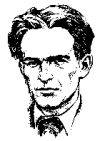 		СЕЛО  ЛЯТНО, ОБЩИНА  КАОЛИНОВО                        ул. „Г. Димитров” № 4, тел. 05365 – 5236; e-mail: @ abv.bg.OU_LytnoМЕРКИза повишаване на качеството на образованието вОсновно училище „Никола Йонков Вапцаров“I. Нормативни основания за разработване на мерки за внасяне на подобрения за повишаване на качеството на образованието в училищетоПравна рамка на ЕСПрепоръка на Европейския парламент и Съвета от 12.02.2001 г. за европейско сътрудничество при оценяване качеството на училищното образованиеПрепоръка на Европейския парламент и Съвета от 18.06.2009 г. за приемане на Европейска референтна рамка за осигуряване на качеството в професионалното образование и обучениеНационална правна рамкаЗакон за предучилищното и училищното образованиеЗакон за професионалното образование и обучениеНаредба № 4 от 30.11.2015 г. за учебния план Наредба № 4 от 20.04.2017 г. за нормиране и заплащане на трудаНаредба № 5 от 30.11.2015 г. за общообразователната подготовка Наредба № 7 от 11.08.2016 г. за профилираната подготовка Наредба № 8 от 11.08.2016 г. за информацията и документите за системата на предучилищното и училищното образование Наредба № 9 от 19.08.2016 г. за институциите в системата на предучилищното и училищното образование Наредба № 10 от 01.09.2016 г. за организация на дейностите в училищното образование Наредба № 10 от 19.12.2017 г. за познавателните книжки, учебниците и учебните помагала Наредба № 10 от 19.12.2017 г. за познавателните книжки, учебниците и учебните помагалаНаредба № 11 от 01.09.2016 г. за оценяване на резултатите от обучението на учениците Наредба № 13 от 21.09.2016 г. за гражданското, здравното, екологичното и интеркултурното образованиеНаредба № 15 от 2019 г. за статута и професионалното развитие на учителите, директорите и другите педагогически специалистиНаредба за приобщаващото образованиеНаредба за финансирането на институциите в системата на предучилищното и училищното образованиеМеханизъм за съвместна работа на институциите по обхващане, включване и предотвратяване на отпадането от образователната система на деца и ученици в задължителна предучилищна и училищна възрастМеханизъм за противодействие на тормоза и насилието в институциите в системата на предучилищното и училищното образованиеКолективен трудов договор в системата на предучилищното и училищното образование от 2020 г.Областни и общински стратегии  Институционални документиСтратегия за развитие на училището и план за действие и финансиране. Отчети за изпълнениеЕтичен кодекс на училищната общностПравилник за дейността на училищетоПравилник за вътрешния трудов редПравилник за безопасни условия на обучение, възпитание и трудПравилник за документооборота Годишен план за дейността на училището, в т.ч. и План за квалификационната дейност.Училищен учебен планСедмично и дневно разписаниеПрограма за занимания по интересиПрограма за превенция на ранното напускане на училищеПрограма за предоставяне на равни възможности и за приобщаване на децата и учениците от уязвими групиПрограма за гражданско, здравно, екологично и интеркултурно образование.Програма за наставничествоПрограма за работа с родители План за дейността на педагогическия съветПлан за превенция и интервенция на насилието и тормозаГрафик на консултации по учебни предметиЩатно разписание (длъжностно  и поименно)Вътрешни правила за работна заплатаПравила за организация на пропускателния режимПравила за работа с информационни системи и технологииII. Същност: Качество на образованието е степента на съответствие на предоставяните от училището публични образователни услуги с нормативните изисквания и с очакванията на потребителите на тези образователни услуги (ученици, родители, работодатели, др. заинтересовани страни). Мерките за повишаване на качеството на образованието включват анализиране, планирането (прогнозиране, проектиране), изпълнение, контрол на постиженията от гл. т. на заложените цели и достигнатите резултати, както и отчитане на дейностите в процеса на обучение, възпитание и социализация на учениците и на управление на институцията чрез внасянето на подобрения в организацията на работата и повишаване на образователните резултати на учениците. Качеството на образованието предполага изпълнение на политики и дейности, насочени към подобряване на образователните резултати на учениците и управление на процеса на развитие на училището. За постигане на по-високо качество на обучението, възпитанието и социализацията е необходимо разработване и приемане на политики и дейности, с конкретни мерки за:подобряване на процеса на преподаване;оптимизиране на вътрешната система за оценяване постиженията на учениците;отчитане на индивидуалния напредък на всеки ученик;мотивиране и задържане на ученици и превенция на отпадането;взаимодействие между участниците в образователния процес;повишаване на професионалните умения и компетентности на педагогическите специалисти;управление на човешките, материални и финансови ресурси;взаимодействие със заинтересованите страни и др.Успешното прилагане и изпълнение на приетите мерки води до реализиране на политиките и целите, определени в Стратегията за развитие на училището и в плана за действие и финансиране към нея.  Следва да се има предвид, че процесът на целеполагане, включващ дефинирането на мисията и визията на институцията, както и формулирането на оперативните цели в стратегията за развитие на училището, е определящ за адекватността и ефективността на приетите мерки за повишаване на качеството на образованието, но е и предмет на системата за вътрешен контрол.Без ясни, конкретни, измерими и финансово обезпечени цели, понятията ефективност (степен на постигане на целите), ефикасност (вложени ресурси, спрямо постигнат резултат) и икономичност, са формални.Подобряване качеството на образованието е процес на целенасочено въздействие върху резултатите от образователния процес и от управлението на институцията.Усъвършенстването на организацията и провеждането на образователния процес и повишаването на резултатите на учениците предполага приемане на мерки за ефективно: организиране и провеждане на урок, занимание, самоподготовка в процеса на обучение (стратегии, методи, подходи, техники на преподаване);установяване и измерване на постигнатите образователни резултати, нивото на подготвеност и напредъка на учениците по учебен предмет или модул от общообразователната, проследяване и анализиране на нивото на формиране на основните ключови компетентности;взаимодействие между факторите и условията, от които зависи личностно развитие на учениците – осигуряване на обща подкрепа, развитие на умения за учене, самооценка, самокритичност, самоусъвършенстване и работа в екип в процеса на взаимодействие;възпитание и социализация в образователния процес – планиране и реализиране на дейности за изграждане на позитивен организационен климат,  за утвърждаване на позитивна дисциплина и за развитие на училищната общност (занимания по интереси, взаимодействие с други институции с цел формиране на социални и граждански компетентности и умения за подкрепа на устойчивото развитие);изпълнение на планираните дейности по обхващане, включване и предотвратяване на отпадането от образователната система на деца/ученици в задължителна предучилищна и училищна възраст (отчитане на отсъствия, отпаднали , предложени семейни помощи), както и на дейностите по превенция, интервенция и компенсиране на тормоза и насилието;удовлетвореност на участниците в образователния процес от постигнатите резултати и участие в набелязването на политики за подобряването им.Управлението на институцията включва разработване на политики и набелязване на мерки и дейности, насочени към:устойчиво развитие на училището;ефективно и ефикасно управление на ресурсите;изграждане на безопасна и достъпна физическата среда и обновяване и обогатяване на материално техническата база;формиране на организационна култура за съхранение на институционалните ценности и традиции; за изграждане на системата от символи и ритуали; за приемане и прилагане на Етичен кодекс на училищната общност и правила за поведение; за измерване ефективността от прилагането на мерки и санкции за нарушението им;взаимодействие между участниците в образователния процес (педагогически специалисти – ученици – родители), както и активно взаимодействие на всички заинтересовани страни за постигане на устойчивост при функционирането на институцията (финансиращ орган, базово предприятие, РУО, обществен съвет и др.);удовлетвореност от стила на управление.III. SWOT анализ на образователния процес  Внасянето на подобрения в работата на институцията се извършва чрез изпълнение на плана за действие към Стратегията за развитие на институцията, в който са включени предложените от училището цели и мерки за повишаване на качеството на предоставяното образование. Измерването  и оценяването на достигнатото ниво на качество на образованието включва събиране, обработване и анализиране на информация за резултатите.Изготвянето на анализ и вътрешна оценка на качеството на предоставяното образование, както и набелязването на мерки за подобряването и за усъвършенстването му, предполага последователен, обективен и ефективен вътрешен контрол на образователния процес по отношение прилагането на политиките, мерките и дейностите, планирани от училището и насочени към подобряване качеството на образованието.Определянето и постигане на целите на институцията е отговорност на ръководния екип (директор, заместник-директор ръководител направление ИКТ и др.), което е и част от управленската им отговорност. Системният и последователно осъществяван вътрешен контрол от страна на директора и  е средството за постигане на целите. Без ясни, конкретни и измерими цели, контролът се превръщат в самоцел. От друга страна, всеки един от елементите на контрола дава своето отражение върху изпълнението на целите на училището. Контролът е предназначен да осигури разумна увереност, че целите на училището ще бъдат постигнати.IV. Принципи: За постигането на набелязаните мерки за повишаване на качеството на образованието се спазват следните принципи:Законосъобразност при реализирането на всички дейности.Равен достъп до качествено образование и приобщаване на всеки ученик: ориентираност към интереса и към мотивацията на ученика, към възрастовите и социалните промени в живота му, както и към способността му да прилага усвоените компетентности на практика.Равнопоставеност и недопускане на дискриминация при провеждане на образование и обучение в институцията.Автономност при определяне на институционалните политики: в организацията (определят профилите и професиите, избират и съставят учебни планове, разпределят учебните програми в зависимост от потребностите на учениците, определят учебните предмети и разработват учебните програми и самоуправление, както и да сключват споразумение с висши училища за съвместно обучение по учебни предмети), в методите и средствата за обучение с цел осигуряване на качество на образованието.Целенасоченост към постигане на планираните резултати в образователния процес, последователност и непрекъснатост в процеса за повишаване на качеството.Иновативност и ефективност на педагогическите практики и на организацията на образователния процес, последователност и приемственост при прилагане на добри педагогически практики и обмяната/споделянето на открити практики.Ефективност и ефикасност при разпределението, използването и управлението на ресурсите.Лидерство, разпределяне на дейности и делегиране на отговорности за постигане на целите на институцията Прозрачност, информираност и удовлетвореност на участниците в образователния процес (педагогически специалисти, ученици и родители).Партньорство, ангажираност, сътрудничество и социален диалог между всички участници в процеса на обучението и образованието. Ориентираност на образованието и обучението към изискванията и потребностите на заинтересованите страни.V. Повишаване на качеството на предоставяното образование 1. Поддържане на високо качество и ефективност в процеса на училищното образование съобразно индивидуалните способности и потребности на учениците чрез привеждане на дейността на училището в съответствие с разпоредбите на Закона за предучилищното и училищното образование и държавните образователни стандарти:1.1. Планиране, организация и контрол на дейността на училището.1.2. Осъществяване на привлекателен и мотивиращ процес на образование, възпитание и социализация.1.3. Осъществяване на обучение по учебни планове за профили и професии, съобразно потребностите и интересите на учениците и възможностите на училището. 2. Изграждане и поддържане на училищна организационна култура чрез институционални политики в подкрепа на гражданското, здравното, екологичното и интеркултурното образование:2.1. Възпитание в патриотизъм и национално самосъзнание.2.2. Ритуализация на училищния живот.2.3. Екологична култура и навици за здравословен начин на живот.2.4. Превенция на агресията и негативните прояви сред учениците.2.5. Подкрепа на личностното развитие на учениците.3. Училището – желано място за обучение, изява и подкрепа (обща и/или допълнителна) за личностното развитие на учениците:3.1. Занимания по интереси.3.2. Създаване и поддържане на благоприятна среда за обучение и развитие.3.3. Обновяване и обогатяване на материалната база.4. Повишаване на професионалната компетентност и квалификация на педагогическите специалисти.5. Взаимодействия с родители и със заинтересовани страни, партньорски организации и институции.6. Разработване и прилагане на система за поощрения с морални и материални награди.7. Определяне на свои символи и ритуали, в съответствие с принципите на национална идентичност и култура.8. Участие в международни програми и проекти, подпомагащи дейността в областта на училищното образование.Осигуряването на позитивна образователна среда, въвеждането на компетентностния подход, подкрепата на креативните и иновативни учители, добрите учебни програми –са правилните стъпки за мотивиране учениците да учат повече и да подобряват образователните си резултати. Осигуряването на подкрепа за преодоляване на обучителните затруднения чрез ранно идентифициране на потребностите на децата ще предотврати натрупването на дефицити, а в последствие отпадането им от образователната система.Положителен момент е обучението от разстояние в електронна среда чрез използване на средствата на информационните и комуникационните технологии. То е приложимо при грипни епидемии или други непредвидени обстоятелства, когато присъственото обучение е преустановено от компетентен орган. Това обучение е приложимо също и за ученици, които по здравословни или други уважителни причини не могат да посещават училище за не повече от 30 учебни дни, може да се предложи като елемент на иновация в организацията в иновативни училища при нормативно определени ограничения. VI. Мерки за повишаване на качеството на предоставяното образование Образователен процесУправление на институциятаVII. Очаквани резултати от прилагане на мерките за повишаване на качеството на предоставяното образование Предложените мерки за внасяне на подобрения в работата на институцията за повишаване качеството на предоставяното образование са насочени към преодоляване на слабите страни и рисковете като се мултиплицират силните страни и се оползотворяват пълноценно всички възможности на училището.Чрез прилагане на мерките и в изпълнение на поставените в Стратегията за развитие на училището цели ще се гарантира очакваното качество, удовлетвореност на участниците в училищното образование и индивидуалния напредък на всеки ученик.Очаквани резултати, свързани с повишаване на качеството и ефективността на образователния процес:Осигуряване на по-голяма практическа приложимост на обучението и ориентирането му към конкретни резултати.По-добра организация на  формите на обучение.Успешно участие във външното оценяване, за придобиване на професионална квалификация и доразвиване и усъвършенстване на системата за вътрешно оценяване.Засилване на възпитателната работа с децата и учениците с оглед пълноценно личностно развитие.Разширяване и стимулиране на формите за обучение и възпитание в дух на демократично гражданство и патриотизъм, здравно и екологично възпитание, потребителска култура, физическа активност и спорт.Постигане на положително отношение към училището и предлаганото училищно образование.По-широко навлизане на нови технологии и методи на преподаване, насочени към личността на ученика.Подобрена материална, физическа и информационна среда.Мерките за внасяне на подобрения за повишаване на качеството на образованието са приети с Решение № 1, взето с Протокол №  … / ………... на заседание на Педагогическия съвет на ОУ „Никола Йонков Вапцаров“и са утвърдени със Заповед №………..  / …………... на директора.